ΟΔΗΓΙΕΣ ΣΥΓΓΡΑΦΗΣ ΠΤΥΧΙΑΚΗΣ ΕΡΓΑΣΙΑΣΕ ι σ α γ ω γ ήΗ συγγραφή μίας πτυχιακής εργασίας είναι υποχρέωση όλων των σπουδαστών προκειμένου να ολοκληρώσουν τον κύκλο σπουδών τους. Η πτυχιακή εργασία προσφέρει στο σπουδαστή την ευκαιρία να αποδείξει ότι έχει την ικανότητα να χρησιμοποιήσει τις γνώσεις που απέκτησε κατά την διάρκεια των σπουδών του. Επιπλέον, η πτυχιακή εργασία δίνει στο σπουδαστή τη δυνατότητα να ασχοληθεί και να διερευνήσει ένα θέμα που τον ενδιαφέρει, εφαρμόζοντας επιστημονική προσέγγιση. Συνεπώς, μια επιστημονική εργασία προϋποθέτει:διαμόρφωση απάντησης / λύσης σε συγκεκριμένο ερώτημα ή πρόβλημα,συγκέντρωση και αξιοποίηση (ανάλυση, παρουσίαση και ερμηνεία) πληροφοριών / δεδομένων,εφαρμογή μιας διαδικασίας που στηρίζεται σε αυστηρά επιστημονική ανάλυση.Οι επιστημονικές εργασίες διακρίνονται σε δύο μεγάλες κατηγορίες: στις έρευνες και στις μελέτες, τις θεωρητικές δηλαδή εργασίες.Α) ΈρευνεςΗ ερευνητική διαδικασία ξεκινά με τη διατύπωση ενός προβλήματος ή μιας υπόθεσης. Γεγονός που προϋποθέτει εμπεριστατωμένη βιβλιογραφική επισκόπηση για ενημέρωση πάνω στα πορίσματα που προέκυψαν από προηγούμενες έρευνες στο θέμα και πάνω στη μεθοδολογία που ακολουθήθηκε. Η εργασία συνεχίζεται με το σχεδιασμό της έρευνας και τη συλλογή, οργάνωση και ανάλυση των δεδομένων και ολοκληρώνεται με την εξαγωγή συμπερασμάτων και γενικεύσεων σχετικών με το πρόβλημα και/ ή την υπόθεση της έρευνας1.Β) ΜελέτεςΘεωρητική καλείται η εργασία για την εκπόνηση της οποίας ο συγγραφέας στηρίζεται σε πρωτογενή και δευτερογενή βιβλιογραφία. Ο συγγραφέας ξεκινά από συγκεκριμένο θέμα, διερευνά τι προηγήθηκε στο θέμα αυτό, συλλέγει σχετικές πληροφορίες, συγκρίνει και αντιπαραβάλλει αυτές τις πληροφορίες και καταλήγει στις δικές του θέσεις και συμπεράσματα1.Μια ενδιαφέρουσα πτυχιακή εργασία θα πρέπει να έχει σαφή σκοπό ενώ θα πρέπει κατά την ανάγνωση της να απαντά στα παρακάτω ερωτήματα:Είναι σημαντικό το θέμα από ακαδημαϊκής πλευράς,Έχει ενδιαφέρον το θέμα από πρακτικής πλευρά καιΠοιες μπορεί να είναι οι συνέπειες της τόσο ακαδημαϊκά όσο και πρακτικά (π.χ. περαιτέρω ερευνά σε συγκεκριμένους τομείς )1 Θεοφιλίδης, Χ (1995). Η συγγραφή επιστημονικής εργασίας: από τη θεωρία στην πράξη. Αθήνα,Για τη συγγραφή της εργασίας, πέρα από την προσεκτική επιλογή του θέματος που θεωρείται καθοριστικό στοιχείο για την επιτυχημένη ολοκλήρωση της, απαιτείται και η πιστή τήρηση κάποιων βασικών κανόνων. Στη συνέχεια παρουσιάζονται κάποιοι από αυτούς τους κανόνες σε σχέση με τη δομή και τον τρόπο συγγραφής των επιστημονικών εργασιών. Θα πρέπει να τονιστεί ότι οι κανόνες που δίνονται δεν είναι απόλυτοι και δεν ισχύουν σε όλες τις περιπτώσεις. Σημαντικό ρόλο στην τελική διαμόρφωση της πτυχιακής θα έχει και η προσωπική άποψη του επιβλέποντα καθηγητή.1. Η Δομή της εργασίαςΣτη συνέχεια παρουσιάζεται η δομή της πτυχιακής εργασίας που πρέπει να ακολουθείται. Στη συνέχεια δίνεται μια σύντομη περιγραφή για το τι θα πρέπει να περιέχει η κάθε ενότητα.ΕξώφυλλοΣελίδα τίτλουΔήλωση μη λογοκλοπήςΣελίδα αφιέρωσης (προαιρετικά)ΠερίληψηΠίνακας περιεχομένωνΠρόλογοςΕισαγωγήΚυρίως Μέρος Πτυχιακής Εργασίας (Θεωρητικό Πλαίσιο, Βιβλιογραφική Ανασκόπηση, Μεθοδολογία, Συμπεράσματα)ΒιβλιογραφίαΠαράρτημα (προαιρετικά)Επιπλέον και εφόσον είναι χρήσιμα στην πτυχιακή μπορεί μετά τον πίνακα περιεχομένων να υπάρχουν (προαιρετικά):Πίνακας Συντομογραφιών,Κατάλογος Σχημάτων και Εικόνων,Κατάλογος Πινάκων1 . 1 . Π ε ρ ί λ η ψ ηΗ περίληψη αποτελεί σημαντικό τμήμα μιας εργασίας και είναι συνήθως αυτό που διαβάζεται από όλους. Ο αναγνώστης θα πρέπει να μπορέσει μέσα από λίγες μόνο γραμμές (μέχρι 400 λέξεις) να κατανοήσει:το σκοπό,τη μεθοδολογία,τα αποτελέσματα,τους περιορισμούς,τις πρακτικές εφαρμογές καιτα πρωτότυπα σημεία της έρευνας που διεξήχθη στo πλαίσιο της εργασίας.Στο τέλος της περίληψης γράφονται οι Λέξεις – Κλειδιά (δηλ. Βασικές έννοιες ή όροι που μπορούν να χρησιμοποιηθούν για τη δημιουργία ευρετηρίων, π.χ. σε βάσεις δεδομένων, αλλά και που δίνουν τους βασικούς άξονες της εργασίας).1.2 Π ρ ό λ ο γ ο ςΣτον πρόλογο διατυπώνεται περιληπτικά ο προβληματισμός και ο σκοπός που οδήγησαν στην εκπόνηση της εργασίας / έρευνας, τα βήματα που ακολουθήθηκαν, οι μέθοδοι που χρησιμοποιήθηκαν. Η δομή που ακολουθείται αποτελεί συντομογραφία του συνόλου της εργασίας. Δηλαδή, στην αρχή αναφέρεται εν συντομία το περιεχόμενο όλων των κεφαλαίων της βιβλιογραφικής επισκόπησης, στη συνέχεια περιγράφονται η μεθοδολογία και η ερευνά καθ εαυτή ενώ στο τέλος αναφέρονται συνοπτικά τα αποτελέσματα και τα συμπεράσματα της εργασίας.Στον πρόλογο επίσης, διατυπώνονται και οι ευχαριστίες προς όλους εκείνους που βοήθησαν στην πραγματοποίηση της εργασίας (επιβλέπων, εξεταστική επιτροπή, Δημόσιες Υπηρεσίες, Οργανισμούς, Εταιρίες, Καθηγητές, συμφοιτητές, άλλα άτομα κ.λπ.). Είναι αποκλειστικό δικαίωμα του φοιτητή που εκπονεί την πτυχιακή να ευχαριστήσει κάποιον/ κάποιους ή όχι.Όσον αφορά το ύφος γραφής του προλόγου, θα πρέπει να διευκρινιστεί ότι γίνεται πιο προσωπικό, όταν στο πρόλογο υπάρχουν και ευχαριστίες.Ε ι σ α γ ω γ ή .Στην εισαγωγή περιγράφεται το αντικείμενο της έρευνας και παρουσιάζεται περιληπτικά η προσέγγιση που ακολουθείται για την αντιμετώπισή του (ή αλλιώς θέση και ανάπτυξη του προβλήματος). Στην εισαγωγή θα πρέπει να αναφέρονται τα εξής (με τη σειρά που ακολουθούν):προσδιορισμός του προβλήματος που εξετάζει η πτυχιακή εργασία (1 με 2 παράγραφοι)Η προηγούμενη γνώση στην προσέγγιση του προβλήματος (1 με 2 παράγραφοι)Ο σκοπός και οι στόχοι της πτυχιακής εργασίας (1 με 2 παράγραφοι)Η περιγραφή της μεθοδολογίας / μεθόδου που χρησιμοποιήθηκε στην ανάπτυξη του θέματος της εργασίας (Ο συνδυασμός δηλαδή «πρόβλημα – θεωρία – μέθοδος») (2 παράγραφοι).Συνοπτική παρουσίαση των κεφαλαίων που θα ακολουθήσουν από 1 παράγραφος για κάθε κεφάλαιο).Στην εισαγωγή συνήθως δεν αναφέρονται καθόλου αποτελέσματα, συμπεράσματα και προβληματισμοί που προκύπτουν από την εργασία. Αναφέρονται πληροφορίες που είναι ήδη γνωστές και δημοσιευμένες (π.χ. σε βιβλία, περιοδικά ή σε συνεδρία), η επισκόπηση δηλαδή της βιβλιογραφίας του σχετικού πεδίου (literature review). Η βιβλιογραφική επισκόπηση συνοψίζει συστηματικά (αλλά και κριτικά) τις πηγές που χρησιμοποιήθηκαν στην εργασία. Δείχνει ότι ο φοιτητής / ερευνητής είναι εξοικειωμένος με την υπάρχουσα βιβλιογραφία πάνω σε ένα θέμα και συνεπώς, με τις διαθέσιμες πληροφορίες στο θέμα που εξετάζει .Επίσης, η περιγραφή των πηγών που χρησιμοποιήθηκαν στη συγκεκριμένη εργασία και η παρουσίαση των λόγων, για τους οποίους επιλέχτηκαν οι συγκεκριμένες προσεγγίσεις (και όχι κάποιες άλλες π.χ. άλλων συγγραφέων ή ερευνητών), αποτελούν και τη θεωρητική βάση της εργασίας πάνω στην οποία στηρίζεται αλλά και που, σε πολλές περιπτώσεις, δικαιολογεί το συγκεκριμένο τρόπο που τελικά επιλέχτηκε για να διερευνηθεί το συγκεκριμένο πρόβλημα, που παρουσιάζεται στην πτυχιακή εργασία.Συνοψίζοντας, σκοπός της εισαγωγής είναι να βοηθηθεί ο αναγνώστης να αντιληφθεί το αντικείμενο της εργασίας αλλά και για να παρουσιαστεί ο τρόπος που επιλέχτηκε για να αναπτυχθεί η εργασία. Καλό θα είναι η εισαγωγή να παρουσιάζει αυτό που πραγματικά έχει γίνει και που ουσιαστικά υπάρχει στα επόμενα κεφάλαια της εργασία. Για το λόγο αυτό, η εισαγωγή γράφεται όσο προχώρα η εργασία ή μπορεί να γραφτεί και στο τέλος της.Η εισαγωγή δεν πρέπει να είναι περισσότερο από 2-3 σελίδες (ανάλογα με τη συνολική έκταση της εργασίας).1 . 4 . Τ ο Κ υ ρ ί ω ς Μ έ ρ ο ς .Το κυρίως μέρος της εργασίας είναι διαρθρωμένο σε επιμέρους κεφάλαια με συνεχή αρίθμηση. Η σειρά των κεφαλαίων και η διάρθρωση των περιεχομένων τους θα πρέπει να στηρίζονται σε ένα προκαθορισμένο σχεδιάγραμμα. Κάθε κεφάλαιο αναφέρεται σε ένα επιμέρους θέμα ή πρόβλημα, που συμβάλλει στην εξέταση του θέματος της έρευνας. Όλα μαζί τα κεφάλαια οδηγούν στη ανάπτυξη του κεντρικού προβλήματος και στη στήριξη των αποτελεσμάτων που προκύπτουν από την ανάλυση του. Ανάλογα με το θέμα της εργασίας και τον τρόπο με τον όποιο αναπτύσσεται, υπάρχουν κατά περίπτωση τα παρακάτω κεφάλαια:Α) Βιβλιογραφική έρευνα ή επισκόπηση. Σε αυτό κεφάλαιο ο ερευνητής προσπαθεί να εντάξει το πρόβλημα που εξετάζει σε ένα γενικότερο θεωρητικό πλαίσιο, ενώ παράλληλα, εξετάζοντας την υπάρχουσα σχετική βιβλιογραφία, προσδιορίζει το ιστορικό της διερεύνησής του συγκεκριμένου προβλήματος και δίνει την κατάσταση στην οποία βρίσκεται η έρευνά σήμερα. Ταυτόχρονα, μέσα από τις διαπιστώσεις και τις αντιλήψεις των προηγούμενων συγγραφέων που τελικά επιλέγει, περνάει και τη δική του «οπτική γωνία», υπό την οποία εξετάζει το πρόβλημα. Στο τέλος του κεφαλαίου αυτού παρουσιάζονται και διατυπώνονται οι ερευνητικές υποθέσεις της εργασίας, εφόσον επιβάλλεται από τους σκοπούς της. Στο κείμενο της εργασίας ακολουθείται η τυπική λογική που ορίζει ότι πρώτα διατυπώνουμε το πρόβλημα και μετά το διαπραγματευόμαστε. Στο τέλος της εργασίας εξετάζεται αν οι υποθέσεις που διατυπώθηκαν σε αυτό το σημείο επαληθεύονται ή διαψεύδονται.Β) Μεθοδολογία της έρευνας. Το κεφάλαιο αυτό διευκρινίζει, από κάθε άποψη, την τακτική της έρευνας που διεξήχθη συνεπώς:	περιγράφει το χώρο και το χρόνο, στον οποίο έγινε η έρευνα και τους όρους που τον έκαναν κατάλληλο γι' αυτό,αναλύει τον τρόπο επιλογής, όπως και τα βασικά χαρακτηριστικά του δείγματος της έρευνας (αν υπάρχει),περιγράφει με κάθε δυνατή λεπτομέρεια τον πειραματικό σχεδιασμό που ακολουθήθηκε αλλά και τις μεθόδους που χρησιμοποιήθηκαν (ποσοτικές ή ποιοτικές, κλπ),περιγράφει το θεωρητικό υπόβαθρο των στατιστικών μεθόδων που χρησιμοποιήθηκαν για την ανάλυση των δεδομένων .Γ) Επεξεργασία των δεδομένων της έρευνας. Στο κεφάλαιο αυτό ο συγγραφέας κάνει λεπτομερή αναφορά στους τρόπους, τα μέσα και τη σειρά ανάλυσης και επεξεργασίας των δεδομένων της έρευνάς του. Είναι εκτενέστερο από όλα όσα έχουν προηγηθεί.Το κείμενο αυτού του κεφαλαίου συχνά διακόπτεται από στατιστικούς πίνακες και σχεδιαγράμματα (ιστογράμματα, ραβδογράμματα κλπ), μέσα στα οποία παρουσιάζονται τα κυριότερα αποτελέσματα της ανάλυσης των δεδομένων της έρευνας .Δ) Αποτελέσματα της έρευνας. Το κεφάλαιο αυτό περιλαμβάνει αυτό που συνήθως ονομάζουν«συζήτηση» των αποτελεσμάτων, δηλαδή τα σχόλια του συγγραφέα / ερευνητή πάνω στα αποτελέσματα της έρευνάς του. Το κεφάλαιο αυτό καταλήγει σε μια αναγκαία σύνοψη, στον τελικό σχολιασμό των ευρημάτων.Ε) Συμπεράσματα – Προτάσεις της πτυχιακής. Περιλαμβάνει την τελική σύνδεση της βιβλιογραφίας και του εμπειρικού μέρους της έρευνας που πραγματοποιήθηκε. Στο μικρό αυτό κεφάλαιο, ο συγγραφέας / ερευνητής με βάση τα αποτελέσματα και τα δεδομένα της έρευνάς του, προτείνει ορισμένες θεωρητικές ή και πρακτικές αλλαγές στο χώρο της επιστήμης και της εκπαιδευτικής πραγματικότητας, αντίστοιχα. Επίσης γίνεται μια παράθεση των περιορισμών της ανάλυσης και εν γένει της εργασίας, ενώ τέλος γίνεται αναφορά στις προοπτικές μελλοντικής έρευνας πάνω στο θέμα. Το κεφάλαιο αυτό παίρνει τη θέση του «Επιλόγου» που βρίσκει κανείς μέσα σε μελέτες και έρευνες αρχειακού και βιβλιακού χαρακτήρα χωρίς όμως Προτάσεις και Επίλογος να ταυτίζονται απόλυτα.5 . Β ι β λ ι ο γ ρ α φ ί αΟι βιβλιογραφικές παραπομπές και η σωστή χρήση τους μέσα στο κείμενο της πτυχιακής εργασίας είναι από τα πιο σημαντικά ζητήματα για μια πτυχιακή και ίσως διαδραματίζει και το σημαντικότερο ρόλο στην αξιολόγηση της. Οι Βιβλιογραφικές παραπομπές χρησιμοποιούνται κάθε φορά που γράφουμε:εντός εισαγωγικών το ακριβές χωρίο ή επακριβώς τα λόγια του συγγραφέα από μία πηγή καισε γενικές γραμμές αυτά που είπε κάποιος άλλος ή μεταφέρουμε συνοπτικά πληροφορίες από κάποια πηγή.Δεν χρησιμοποιούνται βιβλιογραφικές παραπομπές στις περιπτώσεις που εκφράζονται προσωπικές κρίσεις και τα συμπεράσματα του συγγραφέα της εργασίας.Οι συγγραφείς επιστημονικών εργασιών είναι υποχρεωμένοι να αναφέρουν από που έχουν πάρει τις πληροφορίες που έχουν χρησιμοποιήσει στην εργασία τους. Η απάντηση στο από πού έχει πάρει αυτές πληροφορίες ο συγγραφέας της επιστημονικής εργασίας γίνεται με τη χρήση παραπομπών μέσα στο κείμενο. Επιπλέον, με τη χρήση παραπομπών και την ακριβή παρουσίαση των πηγών του ο συγγραφέας προσδίδει κύρος, εγκυρότητα και αξιοπιστία στην εργασία του. Επίσης με τη χρήση παραπομπών αποφεύγεται η λογοκλοπή (plagiarism) και η κλοπή παραπομπών, η χρήση δηλαδή παραπομπών από άλλες εργασίες ή βιβλία. Θα πρέπει δηλαδή να αναφέρονται οι βιβλιογραφικές παραπομπές που χρησιμοποιήθηκαν σε όλη την εργασία και τις οποίες θα πρέπει να έχει διαβάσει ο ίδιος o συγγραφέας. Θεωρείται ότι η εντιμότητα είναι βασικός κανόνας στις επιστημονικές εργασίες2.Παρόλα ταύτα όταν μια βιβλιογραφική παραπομπή δεν είναι δυνατόν να βρεθεί, μπορεί να αναφερθεί ως εξής: .....σύμφωνα με τον Akerlof (1970), όπως αναφέρεται στους Watson et al. (2002) , και αυτό συνήθως γίνεται για παλιές εργασίες ή εργασίες που βρίσκονται σε σπάνιαβιβλία και περιοδικά και στα οποία δεν είναι δυνατή η πρόσβαση.Ιδιαίτερη προσοχή θα πρέπει να δίνεται στις πηγές και πληροφορίες που αντλήθηκαν από το διαδίκτυο. Το Διαδίκτυο αποτελεί μια ανεξάντλητη πηγή πληροφοριών και διαθέτει τεράστιο αριθμό ηλεκτρονικών πηγών και πληροφοριών που προέρχονται από κυβερνητικές, εμπορικές, ακαδημαϊκές, εταιρικές ακόμη και από προσωπικές πηγές. Οι πληροφορίες όμως που δημοσιεύονται σε ιστοσελίδες στο διαδίκτυο πολλές φόρες δεν υπόκεινται σε οποιασδήποτε μορφής έλεγχο εγκυρότητας και αξιοπιστίας. Επιπλέον, ο καθένας έχει τη δυνατότητα να «κατασκευάσει» μια ιστοσελίδα και να δημοσιεύσει ότι τον ενδιαφέρει ή να προσπαθήσει να προωθήσει τα συμφέροντα του μέσω της ανάρτησης δεδομένων που ταιριάζουν με τις επιδιώξεις του. Συνεπώς, η αξιοπιστία των δεδομένων που αναρτώνται στο διαδίκτυο εξαρτάται αποκλειστικά από το φορέα που δημιούργησε την ιστοσελίδα. Για αυτό το λόγο, όταν ένας συγγραφέας μιας επιστημονικής εργασίας χρησιμοποιεί πληροφορίες που έχουν δημοσιευθεί στο Διαδίκτυο, θα πρέπει να είναι ιδιαίτερα προσεκτικός και να αξιολογεί τις ιστοσελίδες με συγκεκριμένα κριτήρια (παράρτημα "Αξιολόγηση Ιστοσελίδων"). Τέλος, οι αναφορές στις ιστοσελίδες πρέπει να είναι στη συγκεκριμένη σελίδα που περιέχει το αντικείμενο, και όχι στη αρχική ιστοσελίδα του δικτυακού τόπου του φορέα ενώ θα πρέπει να συνοδεύεται και από την ημερομηνία, στην οποία έγινε η ανάκτηση των συγκεκριμένων πληροφοριών.2 Α. Λιάκου, σημειώσεις μαθήματος «Εισαγωγή στην Ιστορική Επιστήμη»Κλείνοντας θα πρέπει να επισημάνουμε για μια ακόμη φορά ότι για οποιαδήποτε βιβλιογραφική παραπομπή υπάρχει στο κείμενο θα πρέπει να συμπεριληφθεί στη βιβλιογραφία αντίστοιχη αναφορά, καταγεγραμμένη με συγκεκριμένο τρόπο, όπως περιγράφεται παρακάτω.Η βιβλιογραφία παρατίθεται κατά αλφαβητική σειρά, με βάση το επώνυμο του συγγραφέα χωρίς αρίθμηση και πρέπει να υπάρχουν οπωσδήποτε μέσα στο κυρίως κείμενο της εργασίας, ενώ δε γίνεται διαχωρισμός, βιβλίων, περιοδικών κλπ. Συνεπώς, δημιουργούνται τρεις λίστες, μία για ελληνικά [Α], μία για ξένα ονόματα [Β] και μια για τις ιστοσελίδες [Γ](Δώστε προσοχή στο πότε τα γράμματα είναι πλάγια):Παραπομπές σε βιβλία:Γεωργογιάννης, Π. (1999), Θέματα Διαπολιτισμικής Εκπαίδευσης. Gutenberg, Αθήνα{Επώνυμο συγγραφέα},{Αρχικό ονόματος}. {(χρονολογία έκδοσης)}, {Τίτλος βιβλίου}. {Εκδοτικός Οίκος}, {Πόλη έκδοσης}Παραπομπές σε άρθρα και περιοδικά:Μήτσης, Ν. (2002) Η δεξιότητα της ομιλίας υπό το πρίσμα της επικοινωνιακής προσέγγισης της ελληνικής ως δεύτερης ή ξένης γλώσσας. Διαπολιτισμική Εκπαίδευση – Ελληνικά ως Δεύτερη ή Ξένη Γλώσσα, 2, 4-10{Επώνυμο συγγραφέα},{Αρχικό ονόματος}. {(χρονολογία έκδοσης)}, {Τίτλος άρθρου}. {Τίτλος Περιοδικού}, {αρ. τόμου ή τεύχους}, {αρ. σελίδων}Παραπομπές σε κεφάλαια βιβλίων:Μάρκου, Γ. (1997), Σχολική και κοινωνική (επαν)ένταξη παλιννοστούντων μαθητών: η σκοπιά των γονέων. Στο Ε. Σκούρτου (Επιμ.) Θέματα Διγλωσσίας και Εκπαίδευσης (σ. 103-137). Νήσος, Αθήνα{Επώνυμο συγγραφέα},{Αρχικό ονόματος}. {(χρονολογία έκδοσης)}, {Τίτλος κεφαλαίου}. Στο {Αρχικό Ονόματος Επιμελητή}. {Επώνυμο Επιμελητή} (Επιμ.){Τίτλος Βιβλίου}{αρ. σελίδων}. {Εκδοτικός Οίκος},{Πόλη έκδοσης}Παραπομπές σε πρακτικά συνεδρίων:Γαλάνης, Γ. & Δ. Πρεντουλή, (2002), Αλβανόφωνοι δάσκαλοι μέσα σε ελληνικές τάξεις. Πρόκληση ή αναγκαιότητα για την ελληνική κοινωνία;. Στο Π. Γεωργογιάννης (Επιμ) Διαπολιτισμική Εκπαίδευση – Ελληνικά ως Δεύτερη ή Ξένη γλώσσα, Τόμος ΙΙ (σ. 44-62). Πρακτικά 4ου Διεθνούς Συνεδρίου«Διαπολιτισμική Εκπαίδευση – Ελληνικά ως Δεύτερη ή Ξένη Γλώσσα», Πάτρα 28 Ιουνίου – 1 Ιουλίου 2001. Πάτρα{Επώνυμο συγγραφέα},{Αρχικό ονόματος}. {(χρονολογία έκδοσης)}, {Τίτλος Εισήγησης}. Στο{Αρχικό Ονόματος Επιμελητή}. {Επώνυμο Επιμελητή} (Επιμ.){Τίτλος Βιβλίου, Αριθ. Τόμου}{(αρ. σελίδων)}. {Πρακτικά {Τίτλος Συνεδρίου, Χώρος και Ημερ/νία Διεξαγωγής Συνεδρίου}. {Εκδοτικός Οίκος},{Πόλη έκδοσης}Παραπομπές σε ιστοσελίδες:Cornes,	A.,	Intercultural	Empathy,	στο:	http://www.global- excellence.com/getfile.php?g=40 (προσπελάστηκε στις 5/1/2009){Επώνυμο	συγγραφέα},{Αρχικό	ονόματος}.,	{Τίτλος	Άρθρου},	στο: (πλήρης διεύθυνση ιστοσελίδας) {(ημερομηνία προσπέλασης τους άρθρου στο διαδίκτυο)}Συνεπώς μια λίστα με βιβλιογραφία θα έχει την έξης μορφή:ΒΙΒΛΙΟΓΡΑΦΙΑΑ). ΕλληνικήΓεωργογιάννης, Π. (1999), Θέματα Διαπολιτισμικής Εκπαίδευσης. Αθήνα, GutenbergΔαμιανάκος Σ., Ζακοπούλου Ε., Κασίμης Χ, Νιτσιάκος Β. (1997). Εξουσία, Εργασία και Μνήμη σε τρία χωριά της Ηπείρου: H τοπική δυναμική της επιβίωσης, Εκδόσεις Πλέθρον και ΕΚΚΕ, Αθήνα.Ζακοπούλου Ε. (1999). «Πολυαπασχολούμενοι και Γεωργία: Προς μια νέα ανίχνευση ενός πολυδιάστατου φαινομένου», Κασίμης Χ, Λουλούδης Λ (επιμ.) Ύπαιθρος Χώρα: Η Ελληνική Αγροτική Κοινωνία στο τέλος του 20ου αιώνα, ΕΚΚΕ και Εκδόσεις Πλέθρον, Αθήνα.Μήτσης, Ν. (2002) Η δεξιότητα της ομιλίας υπό το πρίσμα της επικοινωνιακής προσέγγισης της ελληνικής ως δεύτερης ή ξένης γλώσσας. Διαπολιτισμική Εκπαίδευση – Ελληνικά ως Δεύτερη ή Ξένη Γλώσσα, 2, 4-10Β) ΑγγλικήGidarakou Ι. (1999). ''Young Women's Attitudes Towards Agriculture and Women's New Roles in the Greek Countryside: Α First Approach", Journal of Rural Studies, Vol. 15 (2).Hoggart Κ., Buller Η., Black R. (1995). Rural Europe: Identity and Change, Arnold, London, New York, Sydney, Auckland.Long Α. Van der Plοeg J. D. (1994). Born from within: practice and perspectives of endogenous rural development, Van Gorcum, Τhe Hague.Γ).. ΙστοσελίδεςRafailidis	S.,	Schatzmann	Μ.	(1997).	URL:	http://www.mi.uni-hamburq.de/technische_meteoroloqie/windtunnel/street02/0verview. html (προσπελάστηκε στις 5/1/2009)6 . Π α ρ α ρ τ ή μ α τ αΤο παράρτημα είναι προαιρετικό και περιέχει συνήθως το επιπλέον υλικό της έρευνας που είτε είναι εκτενές, είτε δευτερεύουσας σημασίας και συνεπώς δεν χρειάζεται να συμπεριληφθεί μέσα στο κυρίως κείμενο της εργασίας, όπως είναι π.χ. κατάλογοι, δημόσια έγγραφα, νομοθεσίες, υποδείγματα ερωτηματολογίων συλλογής δεδομένων, εκτενείς στατιστικοί πίνακες, εικόνες, σχεδιαγράμματα, χάρτες, γραφικά κλπ. που σχετίζονται άμεσα με την εργασία αλλά τα οποία θα μπορούσε να τα δει ο αναγνώστης αργότερα χωρίς δηλαδή να αλλοιώνεται ή να διαταράσσεται η ροή πληροφοριών του κυρίως μέρους της εργασίας.Τα παραρτήματα μπορεί να είναι ένα ή πολλά. Κάθε παράρτημα πρέπει να έχει ενιαίο θέμα. Αν πρέπει να παρουσιαστεί επιπλέον υλικό τότε δημιουργείται και δεύτερο παράρτημα μετά το πρώτο. Αν το παράρτημα είναι ένα τότε ονομάζεται απλώς Παράρτημα, αν είναι πολλά τότε αναφέρονται ως Παράρτημα Α, Παράρτημα Β κλπ. Το παράρτημα τοποθετείται στο τέλος της εργασίας μετά τη βιβλιογραφία και αποτελεί ξεχωριστό τμήμα της εργασίας (αριθμείται ξεχωριστά από το 1) και αναφέρεται στα περιεχόμενα. Στα περιεχόμενα δεν αναφέρεται τι περιλαμβάνει το κάθε παράρτημα, παρά μόνο η λέξη Παράρτημα (ή Παράρτημα Α κλπ). Το παράρτημα ξεκινάει με τον τίτλο Παράρτημα και στη συνέχεια, σε επόμενη σελίδα, παρουσιάζεται το περιεχόμενό του.Γενικές οδηγίες γραφής - Το ύφος της ΠτυχιακήςΤο κείμενο στην πτυχιακή εργασία θα πρέπει να χαρακτηρίζεται από πληρότητα, δομή, οργάνωση, γλωσσική σαφήνεια και ακρίβεια, αλλά χωρίς να υπολείπεται σε πρωτοτυπία και δημιουργικότητα. Βασικό ζητούμενο σε μια πτυχιακή εργασία είναι η εγκυρότητα αλλά και η λογική συνέχεια και συνέπεια που θα πρέπει να έχει η παρουσίαση των επιχειρημάτων, θέσεων και απόψεων που χρησιμοποιούνται για να αναπτύξουν το προβληματισμό του σπουδαστή στην εργασία του. Οι σπουδαστές συνεπώς, καλούνται να διατυπώσουν τη σκέψη τους απλά, αλλά με σαφήνεια και να χρησιμοποιούν για αυτό το λόγο σωστά δομημένες προτάσεις. Μερικοί απλοί κανόνες που μπορούν να βοηθήσουν προς αυτή τη κατεύθυνση είναι να:Χρησιμοποιούνται μικρές προτάσεις με σαφήνεια και απλότητα,Αποφεύγονται οι μακροσκελείς περίοδοι,Υπάρχουν συχνές αλλαγές παραγράφων,Οι παράγραφοι συνδέονται νοηματικά,Στο τέλος κάθε (υπο)κεφαλαίου, καλό είναι να υπάρχει μία παράγραφος-συμπέρασμα που να συνοψίζει τις επιμέρους θέσεις που υποστηρίχθηκαν,Αποφεύγονται οι κατά λέξη επαναλήψεις μίας ή περισσότερων φράσεων ή προτάσεων από βιβλία άρθρα κλπ. Να γίνεται προσπάθεια αντί για απλή επανάληψη να γίνεται παράφραση των απόψεων που υπάρχουν στα βιβλία κλπ.Να υπάρχει ποικιλία έκφρασης, όχι μόνο ως προς την επιλογή κάθε φορά των κατάλληλων λέξεων (κυρίως ρημάτων) αλλά και ως προς την εναλλαγή ενεργητικής και παθητικής σύνταξης,Αποφεύγονται καθημερινές, κοινότυπες, δημοσιογραφικές εκφράσεις, ωραιολογίες, λογοτεχνίζουσες ή ιδιολεκτικές (αργκό) εκφράσεις.Αποφεύγονται τα πάθη των φωνηέντων σε υπερβολικό βαθμό (Αποκοπή: απ’ το χωριό – από το χωριό, Αφαίρεση: τού ’δωσαν – του έδωσαν, Έκθλιψη: θ’ αφήσει – θα αφήσει)Αποφεύγονται οι συντομογραφίεςΑποφεύγεται η χρήση πολλών υποσημειώσεων μιας και δείχνει αδυναμία να ενσωματωθούν οι αναφορές της υποσημείωση στο κυρίως μέρος της εργασίας.Τέλος, καλό θα είναι να διαβαστεί η εργασία αρκετές φορές για να εντοπιστούν ορθογραφικά και εκφραστικά λάθη, σε μια προσπάθεια αναθεώρησης και διόρθωσης της εργασίας. Η σωστή αναθεώρηση μπορεί να γίνει μόνο εφόσον ο συγγραφέας διαβάσει ξανά το κείμενό του μετά από ένα διάστημα αποχής από τη συγγραφή και τη μελέτη του. Το αρχικό κείμενο είναι πιθανό να περιέχει ασάφειες και λογικές ανακολουθίες που οφείλονται σε συνειρμικές σκέψεις του συγγραφέα, οι οποίες παραλείπονται και δεν αποτυπώνονται στο κείμενο κατά τη συγγραφή. Ένα διάστημα αποχής λοιπόν, επιτρέπει στο συγγραφέα να εντοπίσει ευκολότερα τέτοιου είδους παραλήψεις, να εντοπίσει και να διορθώσει τα λάθη, τις επαναλήψεις και τις ασάφειες.Οδηγίες Μορφοποίησης - Εκτύπωσης3Παρακάτω ακολουθούν κανόνες για τη διαμόρφωση και εκτύπωση της πτυχιακής εργασίαςΣημείωση: οι κανόνες που ακολουθούν δεν είναι απόλυτοι ούτε πιο σωστοί από κάποιους άλλους αλλά αποτελούν έναν μόνο οδηγό ώστε να επιτυγχάνεται ομοιομορφία στο σύνολο των πτυχιακών του τμήματος.Οι εργασίες γράφονται (π.χ. με χρήση του Microsoft Word) και εκτυπώνονται στη μία όψη σελίδων μεγέθους Α4 (21 x 29,7 cm).Τα περιθώρια της σελίδας θα πρέπει να είναι 2,54 εκ. πάνω-κάτω και 3,17 εκ. δεξιά-αριστερά. (τα τυπικά του MS word)Προτεινόμενη γραμματοσειρά είναι η "Τimes New Roman" ή "Arial", με χαρακτήρες κανονικούς, μεγέθους 12 στιγμών (points), με διάκενο 1,5 ενώ η στοίχιση είναι πλήρης με αυτόματο συλλαβισμό. Εξαίρεση αποτελούν τυχόν ειδικές σελίδες, πίνακες κλπΟ Τίτλος της εργασίαςΟ τίτλος γράφεται με γράμματα έντονα, 24 στιγμών, bold, centered μετά την έκτη σειρά (με ίδια γράμματα και μέγεθος) , στο κέντρο της σελίδας.Ο τίτλος της εργασίας πρέπει να είναι σύντομος και σαφής.Τον τίτλο ακολουθεί το όνομα του συγγραφέα με γράμματα 18 στιγμών, bold και centred, Οι συγγραφείς γράφουν το όνομα τους στην ονομαστική.Ξένες Λέξεις. Όλες οι ξένες λέξεις και φράσεις να δίδονται με πλάγια γράμματα, σε παρενθέσεις χωρίς εισαγωγικά.Η αρίθμηση των σελίδων γίνεται στο κέντρο του υποσέλιδου σύμφωνα με όσα καθορίζονται παρακάτω:Οι εισαγωγικές σελίδες έχουν ξεχωριστή αρίθμηση με λατινικούς αριθμούς ( i, ii, iii, iv, v,…….ix, x, xi κ.λπ.), η οποία αρχίζει από τη σελίδα τίτλου μέχρι και τον πρόλογο.3 Στο παράρτημα παρουσιάζεται υπόδειγμα του εξωφύλλου, της σελίδας τίτλου και της δήλωσης μη λογοκλοπής.Η αρίθμηση με αραβικούς αριθμούς (1, 2, 3, …..κ.λπ.) αρχίζει από την Εισαγωγή και τελειώνει μέχρι και τη βιβλιογραφία.Το παράρτημα έχει ανεξάρτητη αρίθμηση.αρίθμηση των κεφαλαίων και των υποκεφαλαίων γίνεται με το δεκαδικό σύστημα και μέχρι τριψήφια αρίθμηση, δηλαδή 3, 3.2, 3.2.4. Οι επικεφαλίδες των κεφαλαίων και των υποκεφαλαίων αρχίζουν από την αριστερή στοίχιση του κειμένου και γράφονται με τους παρακάτω χαρακτήρες:Των κεφαλαίων (μονοψήφια αρίθμηση) με χαρακτήρες κεφαλαίους, 14 στιγμών, έντονους, όρθιους (normal bold).Των υποκεφαλαίων (διψήφια αρίθμηση) με χαρακτήρες πεζούς, 13 στιγμών, έντονους, όρθιους(normal bold).Των παραγράφων (τριψήφια αρίθμηση) με χαρακτήρες πεζούς, 12 στιγμών, έντονους, πλάγιους (italics bold).Δεν χρειάζεται να χρησιμοποιείται εσοχή στην πρώτη γραμμή κειμένου κάτω από ένα τίτλο ενότητας ή υποενότητας. Οι παράγραφοι πρέπει να έχουν και δεξιά και αριστερά στοίχιση (πλήρης / justified)Φωτογραφίες και ΣχήματαΟι φωτογραφίες και τα σχήματα θα πρέπει να μην είναι μεγαλύτερα από το ήμισυ της σελίδας και, σε εξαιρετικές περιπτώσεις, να μην είναι μεγαλύτερα από μία σελίδα.Οι τίτλοι θα πρέπει να είναι με γράμματα 12 στιγμών και πλάγια.Οι τίτλοι περιλαμβάνουν τις λέξεις φωτογραφία / σχήμα, μετά τον αριθμό τους και στη συνέχεια μια σύντομη φράση που περιγράφει τι παρουσιάζουν και που καλό είναι να περιγράφεται σε μία μόνο γραμμήΣε κάθε περίπτωση ακολουθεί η πηγή για τις φωτογραφίες και τα σχήματα ενώ η πηγή πρέπει να είναι με γράμματα 10 στιγμών πλάγια.Η αρίθμηση γίνεται με αύξουσα αρίθμηση ανά κεφάλαιο δηλαδή. (2.xx)Η αναφορά στο κείμενο γίνεται χωρίς σύντμηση, δηλαδή φωτογραφία 1.1, σχήμα 1.2.Πίνακες: Ισχύουν τα ίδια με τα σχήματα ωστόσο αν οι πίνακες που παρουσιάζουν δεδομένα πρωτογενούς έρευνας της εργασίας δεν χρειάζεται πηγήΣυνηθισμένο στυλ μορφοποίησης είναι αυτό των τριών γραμμών (για το περίγραμμα του πίνακα), μία στην κορυφή, μία στην πρώτη σειρά του πίνακα και μία στο τέλος του πίνακα, όπως φαίνεται και στο παράδειγμα.Πίνακας 1.3: Η κατανομή των εργαζομένων της επιχείρησηςΟι Εξισώσεις: Η αρίθμηση εξισώσεων γίνεται σε μέσα σε παρένθεση ανά κεφάλαιο π.χ. (2.xx) και η αρίθμηση τελειώνει στη δεξιά στοίχιση του πλαισίου.Η αναφορά στο κείμενο γίνεται με σύντμηση, δηλαδή εξ. (3) ή εξ. (6).Για τη σύνταξη των εξισώσεων μπορεί να χρησιμοποιείται το MsEquation του MsOffice με τα εργαλεία που διαθέτει (Για να ενεργοποιηθεί επιλεγούμε: Μενού «Εισαγωγή / Insert», επιλογή «Αντικείμενο / Object»  «Microsoft Equation»).Περιεχόμενα: Για να εισαγάγουμε αυτόματα πίνακα περιεχόμενων σε Ms Word 2007, από το Μενού «Αναφορές» επιλέγουμε «πίνακα περιεχόμενων», και στη συνέχεια «εισαγωγή πίνακα περιεχόμενων». Από το μενού «Επιλογές» επιλεγούμε τα διαθέσιμα στυλ και τα επίπεδα διάθρωσης του πίνακα περιεχόμενων (μέχρι 3, όσα και η αρίθμηση κεφαλαίων και υποκεφαλαίων). Ο υπολογιστής αυτομάτως δημιουργεί με βάση τα επιλεγμένα στυλ τον πίνακα περιεχόμενων στη θέση που έχουμε ορίσει.ΠΑΡΑΡΤΗΜΑ ΙΑ . Κ ρ ι τ ή ρ ι α Α ξ ι ο λ ό γ η σ η ς Ι σ τ ο σ ε λ ί δ ω νΟι παρακάτω ενδεικτικές ερωτήσεις βοηθούν στην αξιολόγηση κάθε πηγής πληροφοριών που δημοσιεύονται στο διαδίκτυο:Στόχος της ιστοσελίδας και επιδιωκόμενο κοινόΑναφέρεται το επιδιωκόμενο κοινό;Ο στόχος της ιστοσελίδας είναι να ενημερώσει, να πείσει, να υπερασπιστεί, να διασκεδάσει ή να πουλήσει ένα προϊόν;Αξιοπιστία του συγγραφέα	Αναφέρεται ο δημιουργός της ιστοσελίδας και ο υπεύθυνος για το περιεχόμενο της ιστοσελίδας;Υπάρχουν στοιχεία επικοινωνίας με το συγγραφέα;Ποια είναι η ιδιότητα και οι δραστηριότητες του συγγραφέα;Ο συγγραφέας είναι ειδικός επί του θέματος;Ακρίβεια και αξιοπιστία της πληροφορίας στην ιστοσελίδαΕμφανίζεται η ιστοσελίδα ως εύκολα αναζητήσιμη;Υπάρχουν αναφορές σε πηγές που υποστηρίζουν τα λεγόμενα της ιστοσελίδας;Έχει η ιστοσελίδα γραμματικά, ορθογραφικά ή τυπογραφικά λάθη;Αν παραπέμπει σε άλλες ιστοσελίδες, αυτές είναι ποιοτικές;Καλύπτει πολύπλευρα ή μονοδιάστατα το θέμα;Περιλαμβάνει κυρίως απόψεις ή γεγονότα;Διακρίνεται μεροληψία στις πληροφορίες και στις απόψεις που διατυπώνονται;Υπάρχουν διαφημίσεις στην ιστοσελίδα;Η ιστοσελίδα είναι εμπορική, κυβερνητική, ακαδημαϊκή, προσωπική, εταιρική; Ποια είναι η κεντρική διεύθυνση της ιστοσελίδας (.edu, .gov, .org, .com); Επιχορηγείται από κάποιο οργανισμό;Θα αποτελούσε καλή πηγή πληροφοριών για ερευνητική εργασία;Ενημερότητα και επικαιρότητα των πληροφοριών της ιστοσελίδαςΠότε δημιουργήθηκε η ιστοσελίδα;Ανανεώνεται;Πότε έγινε η τελευταία ανανέωση;Υπάρχουν μη ενεργοί σύνδεσμοι;Δομή και πλοήγηση στην ιστοσελίδαΕίναι κατανοητή η οργάνωση της ιστοσελίδας;Είναι εύκολη η πλοήγηση στα διάφορα μέρη της ιστοσελίδας;Υπάρχει σύνδεσμος για επιστροφή στην αρχική σελίδα;Προσφέρει κατάλογο περιεχομένων ή ευρετήριο;Πηγή:(http://orion.lib.teithe.gr)ΠΑΡΑΡΤΗΜΑ ΙΙΕξώφυλλο και Σελίδα τίτλουΣελίδα δήλωσης μη λογοκλοπής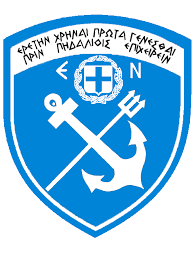 ΑΕΝ ΑΣΠΡΟΠΥΡΓΟΥΣΧΟΛΗ ΠΛΟΙΑΡΧΩΝ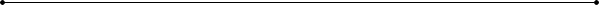 6 σειρές κενές (18pt)ΤΙΤΛΟΣ (24 pt, bold, centered)(3σειρές κενές)Ονοματεπώνυμο (18pt, bold, centered)Πόλη, έτος (Italics, centered, στην τελευταία σειρά)Δήλωση περί μη λογοκλοπήςΔηλώνω   ότι    είμαι    ο    συγγραφέας    της    παρούσας    εργασίας    με    τίτλο………………………….……………………………………………………………............................	που συντάχθηκε στα πλαίσια της πτυχιακής μου εργασίας και παραδόθηκε το μήνα ……. του 20….. Η αναφερόμενη εργασία δεν αποτελεί αντιγραφή ούτε προέρχεται από ανάθεση σε τρίτους. Οι πηγές που χρησιμοποιήθηκαν αναφέρονται σαφώς στη βιβλιογραφία και στο κείμενο ενώ κάθε εξωτερική βοήθεια, αν υπήρξε, αναγνωρίζεται ρητάΌνομα (κεφαλαία)	ΑΜ	Υπογραφή:…………………………………..	………..	…….…………….Ημερομηνία:……………………………………Αρχικές ΣελίδεςΑρίθμηση ΣελίδαςΣελίδα Τίτλουi ( υπολογίζεται αλλά δεν αναγράφεται)Σελίδα δήλωσης μη λογοκλοπής.iiΑφιερώσεις - Ευχαριστίες (προαιρετικό)iiiΠερίληψηivΠίνακας περιεχομένωνvΚατάλογος των πινάκων (εάνυπάρχει)viΚατάλογος των διαγραμμάτων (εάν υπάρχει)viiΠρόλογοςviiiΤομέας ΕργασίαςΣυχνότητεςΠοσοστά %Υπάλληλοι10080,0Προϊστάμενοι1915,2Διευθυντές64,8Σύνολο125100,0